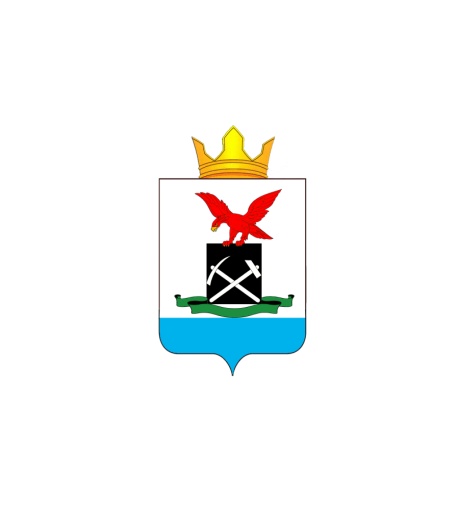 СОВЕТ ДЕПУТАТОВМУНИЦИПАЛЬНОГО ОБРАЗОВАНИЯ  «САГАННУРСКОЕ» Мухоршибирского района Республики Бурятия (сельское поселение)РЕШЕНИЕ« 02» ноября 2018 г.                                                                                                             № 7п. Саган-НурОб утверждении регламента Совета депутатов муниципального образования сельского поселения  «Саганнурское»В соответствии со статьей 35 Федерального закона от 06.10.2003 N 131-ФЗ "Об общих принципах организации местного самоуправления в Российской Федерации", статьей 22 Устава муниципального образования сельское поселение «Саганнурское», Совет депутатов муниципального образования сельское поселение «Саганнурское»  решил:1. Утвердить Регламент Совета депутатов муниципального образования  сельское поселение «Саганнурское», согласно приложению.2. Признать утратившим силу решение Совета депутатов муниципального образования сельское поселение «Саганнурское» от 17.10.2013г. № 1 «Об утверждении Регламента работы Совета депутатов муниципального образования сельское поселение «Саганнурское».3. Настоящее решение вступает в силу со дня его подписания.4. Контроль за исполнением настоящего решения возложить на председателя постоянной Комиссии председателя комиссии по регламенту и процедурам работы Совета депутатов муниципального образования сельское поселение  «Саганнурское».Глава           муниципального образованиясельское поселение «Саганнурское»                                                М.И. ИсмагиловУтвержденРешением Совета депутатов муниципального образования сельского поселения  «Саганнурское»от 02.11.2018 г. № 7РЕГЛАМЕНТСовета депутатов муниципального образования сельского поселения «Саганнурское»Глава 1. ОБЩИЕ ПОЛОЖЕНИЯНастоящий Регламент регулирует вопросы организации и деятельности Совета депутатов муниципального образования сельского поселения «Саганнурское» Мухоршибирского района Республики Бурятия, а также вопросы порядка принятия решений.Статья 1. Совет депутатов муниципального образования сельского поселения «Саганнурское»1. Совет депутатов муниципального образования сельского поселения «Саганнурское» (далее – Совет депутатов) является постоянно действующим представительным органом местного самоуправления сельского поселения «Саганнурское» Мухоршибирского района Республики Бурятия.2. В состав Совета депутатов входят 10 депутатов, избираемых населением сельского поселения на муниципальных выборах, сроком на пять лет.3. Совет депутатов самостоятельно решает вопросы, отнесенные к его ведению, и осуществляет свои полномочия в соответствии с Конституцией Российской Федерации, Конституцией Республики Бурятия, федеральными законами и законами Республики Бурятия, Уставом муниципального образования сельского поселения «Саганнурское» (далее - Устав сельского поселения), настоящим Регламентом и решениями Совета депутатов.4. Советом депутатов на срок его полномочий могут создаваться постоянные (временные) комиссии по вопросам, отнесенным к компетенции Совета депутатов. Структура, порядок формирования, полномочия и организация работы постоянных (временных) комиссий определяются настоящим Регламентом и решениями Совета депутатов.5. Организационное, материально-техническое, аналитическое, правовое и информационное обеспечение Совета депутатов осуществляется администрацией сельского поселения.6. Взаимодействие Совета депутатов со средствами массовой информации осуществляется в соответствии с законодательством и решениями Совета депутатов.7. Совет депутатов обладает правами юридического лица.8. Финансовое обеспечение деятельности Совета депутатов предусматривается в местном бюджете отдельной строкой в соответствии с бюджетным законодательством Российской Федерации.Глава 2. ЗАСЕДАНИЯ СОВЕТА ДЕПУТАТОВСтатья 2. Заседания Совета депутатов1. Совет депутатов осуществляет свои полномочия на заседаниях Совета депутатов: сессии, Дне депутата, постоянных (временных) комиссиях, депутатских слушаниях, а также в других формах, предусмотренных решениями Совета депутатов.2. Работа Совета депутатов осуществляется по годовым планам, утверждаемым сессией на предстоящий год до 31 декабря текущего года, а также внепланово. Заседания Совета депутатов проводятся по мере необходимости в любой день недели.3. О переносе заседаний, назначении внеочередных сессий и заседаний депутаты Совета депутатов уведомляются в течение суток с момента принятия решения.4. Основной организационно-правовой формой работы Совета депутатов является сессия. На сессии в порядке, установленном Регламентом, может быть решен любой вопрос, отнесенный к компетенции Совета депутатов. На других заседаниях Совета депутатов принимаются протокольные решения, которые фиксируются в протоколе заседания.5. Проекты решений, вносимые на рассмотрение Совета депутатов, перед рассмотрением на сессии рассматриваются на заседаниях постоянных комиссий, Дне депутата или на совместном заседании комиссий Совета депутатов, за исключением случаев проведения внеочередной сессии.6. На заседаниях Совета депутатов могут присутствовать приглашенные лица. Для приглашенных лиц отводятся специальные места.7. Список депутатов, пропустивших без уважительной причины в течение года более трети заседаний Совета депутатов, может быть передан в средства массовой информации.Уважительными причинами отсутствия депутата на заседании Совета депутатов являются болезнь, командировка, отпуск и другие. Уважительные причины отсутствия подтверждаются соответствующими документами.8. Продолжительность выступлений на заседаниях:а) с докладами и содокладами - до 10 минут;б) в прениях - до 5 минут;в) в пункте повестки заседания "Разное" - до 3 минут;г) со справками, вопросами, формулировками предложений по порядку ведения - 3 минуты.9. Общий лимит времени на заседаниях по одному вопросу:а) на вопросы докладчику (содокладчику) и ответы - до 10 минут;б) на прения - до 30 минут;в) на рассмотрение поправок - до 30 минут.Статья 3. Сессия Совета депутатов1. Сессия Совета депутатов проводится не реже одного раза в три месяца.2. Сессии проводятся гласно и носят открытый характер. По решению Совета депутатов могут быть проведены закрытые сессии. Решение о проведении закрытых сессий принимается большинством голосов от числа присутствующих на сессии депутатов Совета депутатов. Сведения о содержании закрытых заседаний Совета депутатов не подлежат разглашению, если об этом принято соответствующее решение.3. Информация о времени созыва очередной сессии Совета депутатов обнародуется на информационных стендах администрации сельского поселения не позднее, чем за 7 календарных дней до дня открытия сессии. По вопросам, вносимым на очередную сессию, необходимые материалы направляются депутатам Совета депутатов не позднее, чем за 3 дня до открытия сессии. Проекты решений очередной сессии направляются в Прокуратуру района в соответствии с решением Совета депутатов об утверждении порядка предоставления проектов нормативных правовых актов и нормативных правовых актов в прокуратуру Мухоршибирского района Республики Бурятия для проведения антикоррупционной экспертизы.4. Внеочередные сессии проводятся по инициативе главы поселения - председателя Совета депутатов или не менее 1/3 установленной численности депутатов Совета депутатов.5. Проект повестки сессии утверждается председателем Совета депутатов и выносится на рассмотрение сессии.6. Материалы по повестке внеочередной сессии предоставляются депутатам и приглашенным лицам перед началом заседания Совета депутатов.7. Совет депутатов правомочен принимать решения, заявления и обращения, если на сессии Совета депутатов присутствует не менее 50% от числа избранных депутатов Совета.8. Лица, желающие присутствовать на сессии Совета депутатов, за исключением приглашенных, обязаны зарегистрироваться в администрации сельского поселения за одни сутки до начала сессии. Незарегистрированные лица в зал заседания Совета депутатов не допускаются. Присутствующие на сессии Совета депутатов лица не имеют права вмешиваться в работу сессии, обязаны выключать сотовые телефоны до начала работы сессии, соблюдать порядок работы сессии.Статья 4. Первая сессия Совета депутатов нового созываПервая сессия вновь избранного Совета депутатов созывается председателем районной Избирательной комиссии в течение 30 дней после избрания не менее двух третей от установленного числа депутатов Совета депутатов.Подготовку первой сессии совместно с администрацией сельского поселения проводит председатель Избирательной комиссии района на общем собрании вновь избранных депутатов Совета депутатов. Общее собрание проводится в течение 14 дней после избрания не менее двух третей от установленного числа депутатов Совета.На общем собрании формируется повестка сессии, определяются порядок ее работы, а также предложения по структуре и составу постоянных комиссий Совета депутатов.Открывает первую сессию председатель районной Избирательной комиссии, далее передает полномочия главе сельского поселения, а в случае временного отсутствия главы, заместителю руководителя администрации.Основной задачей первой сессии является самоорганизация Совета депутатов.Обязательному включению в повестку первой сессии районного Совета подлежат вопросы:- об избрании Счетной комиссии Совета депутатов;- об избрании Секретариата  Совета депутатов;- об избрании Заместителя председателя Совета депутатов;- об утверждении составов постоянных комиссий Совета депутатов;- об избрании председателей постоянных комиссий Совета депутатов. Состав рабочих органов Совета депутатов может быть изменен по решению сессии.Статья 5. День депутата, совместное заседание комиссий Совета депутатов1. День депутата, совместное заседание комиссий Совета депутатов проводятся в целях:- обеспечения совместной работы постоянных комиссий, координации работы Совета депутатов и Администрации сельского поселения;- предварительного согласования проекта повестки очередной сессии;- подготовки очередных сессий Совета депутатов, предварительного рассмотрения и согласования вопросов, выносимых на обсуждение очередной сессии.2. При рассмотрении на Дне депутата, совместном заседании комиссий и на момент утверждения проекта повестки сессии требуется наличие проекта решения, согласования и необходимого обоснования по предложенному вопросу. При возникновении спорных вопросов при рассмотрении проекта решения может быть создана согласительная (рабочая) комиссия (группа).3. На заседании Дня депутата или на совместном заседании комиссий Совета депутатов вопросы, требующие безотлагательного решения, могут быть рассмотрены в режиме внеочередной сессии. Переход в режим внеочередной сессии возможен при наличии необходимого кворума.4. Проект повестки заседания Дня депутата, совместного заседания комиссий Совета депутатов утверждается председателем Совета депутатов.Статья 6. Депутатские слушанияДепутатские слушания - форма деятельности депутатов Совета депутатов по обсуждению проектов нормативных правовых актов, вопросов депутатской и иной деятельности. Депутатские слушания проводятся по инициативе Совета депутатов, председателя Совета депутатов, комиссии Совета депутатов.Депутатские слушания ведет председатель Совета депутатов или по его поручению заместитель председателя Совета депутатов, председатель соответствующей комиссии.Депутатские слушания начинаются вступительным словом председательствующего, который дает информацию об обсуждаемом вопросе, порядке проведения заседания, составе приглашенных лиц. Затем депутаты утверждают временной регламент и иные процедурные вопросы проведения слушаний большинством голосов от числа присутствующих депутатов.После основного доклада по обсуждаемому вопросу предоставляется возможность для выступлений депутатам и приглашенным лицам. После выступлений следуют вопросы депутатов и ответы на них. Вопросы подаются в письменном виде или задаются с места. Депутаты вправе принять процедурное решение по количеству задаваемых вопросов каждым депутатом.Депутатские слушания могут заканчиваться принятием рекомендаций по обсуждаемому вопросу. Рекомендации слушаний принимаются большинством от числа присутствующих депутатов Совета депутатов.Депутатские слушания протоколируются. Протокол депутатских слушаний подписывается председательствующим на слушаниях и секретарем Совета депутатов сельского поселения, ведущим протокол.Глава 3. ДОЛЖНОСТНЫЕ ЛИЦА И ОРГАНЫ СОВЕТА ДЕПУТАТОВСтатья 7. Председатель Совета депутатов1. Глава поселения входит в состав Совета депутатов поселения и исполняет полномочия его председателя.Глава поселения обладает равными с депутатами правами при проведении голосования на заседаниях Совета депутатов поселения.2. Председатель Совета депутатов ведет сессии Совета депутатов, заседания Дня депутата, совместные заседания комиссий Совета депутатов. В его отсутствие председательствует на сессии, Дне депутата, совместном заседании комиссий Совета депутатов заместитель председателя Совета депутатов. В случае отсутствия председателя Совета депутатов, его заместителя, по поручению председателя Совета депутатов или его заместителя председательствует один из председателей постоянных комиссий Совета депутатов.3. Во время ведения сессии, Дня депутата, совместного заседания комиссий Совета депутатов председатель Совета депутатов в случае необходимости вправе передать ведение заседания до его окончания заместителю председателя Совета депутатов, а в случае его отсутствия - одному из председателей постоянной комиссии Совета депутатов. Председатель Совета депутатов имеет право в любой момент продолжить ведение заседания.Статья 7. Заместитель председателя Совета депутатов1. Заместитель председателя Совета депутатов поселения избирается тайным голосованием по представлению Главы поселения из состава депутатов Совета депутатов поселения на срок полномочий избравшего его Советом депутатов поселения.2. Заместитель председателя Совета депутатов вправе возглавлять постоянную комиссию Совета депутатов.3. Заместитель председателя Совета депутатов временно осуществляет полномочия председателя Совета депутатов в случае его отсутствия либо по его поручению, а также в случае досрочного прекращения полномочий председателя Совета депутатов.4.Решение об избрании заместителя председателя Совета депутатов считается принятым, если за него проголосовало более половины от установленной численности депутатов.5. Заместитель председателя Совета депутатов досрочно освобождается от занимаемой должности в случае:1) досрочного прекращения его полномочий как депутата Совета депутатов поселения;2) письменного заявления в Совет депутатов поселения о сложении полномочий заместителя председателя Совета депутатов;3) выражения ему недоверия Советом депутатов поселения в связи с ненадлежащим исполнением полномочий заместителя председателя;6. Решение Совета депутатов поселения о досрочном освобождении заместителя председателя от занимаемой должности считается принятым, если за него проголосовало более половины от установленной численности депутатов.Статья 8. Постоянные органы Совета депутатов1. Совет депутатов вправе создавать постоянные (временные) комиссии и иные органы, наделять их соответствующими полномочиями.2. В Совете депутатов образуются следующие постоянные органы:Комиссия по   экономике, бюджету, налогам, земле и муниципальной собственности;Комиссия по вопросам Совета депутатов, Регламенту и процедурам работы Совета депутатов;Комиссия по социальным вопросам, правопорядку, жилищно-коммунальному   хозяйству, охране окружающей среды.Счетная комиссия;Секретариат.Совет депутатов вправе создавать другие постоянные депутатские комиссии и иные органы.3. Составы постоянных комиссий утверждаются решением Совета депутатов. Депутаты выражают свое желание работать в соответствующей постоянной комиссии путем подачи заявления в аппарат Совета депутатов.4. Постоянные комиссии из своего состава избирают председателя, заместителя председателя комиссии. Кандидатура председателя комиссии утверждается тайным голосованием на сессии Совета депутатов.Заместитель председателя постоянной комиссии избирается на заседании комиссии по предложению председателя комиссии большинством голосов от общего числа членов комиссии.5. Председатель постоянной комиссии может быть освобожден от занимаемой должности:- по собственному желанию;- по заключению постоянной комиссии и решению сессии.6. Изменения в составе постоянных комиссий производятся не реже 1 раза в 2 года по личному заявлению депутатов, предложениям комиссий или председателя Совета депутатов путем принятия решения Советом депутатов.Статья 9. Постоянные комиссии Совета депутатов1. Постоянные комиссии осуществляет свою деятельность в соответствии с настоящим Регламентом, Положением о постоянных комиссиях Совета депутатов и иными решениями Совета депутатов.2. Численность постоянной комиссии устанавливается в количестве 3-4 депутатов. 3. Проект повестки заседания комиссии формируется по указанию председателя Совета депутатов, предложению председателя комиссии, депутатов. Проект повестки утверждается председателем комиссии по согласованию с председателем Совета депутатов.4. О заседании комиссии члены комиссии и приглашаемые на заседание лица уведомляются не позднее, чем за 2 дня до заседания комиссии.5. В заседаниях постоянных комиссий с правом совещательного голоса вправе принимать участие депутаты, не входящие в их состав.6. На заседаниях постоянных комиссий ведутся протоколы, которые подписываются председателем соответствующей комиссии.7. Основной формой работы постоянных комиссий является заседание. Заседание правомочно, если на нем присутствует более половины от общего числа членов комиссии. Заседания проводит председатель комиссии, в его отсутствие - заместитель председателя комиссии.8. Комиссии на своих заседаниях принимают открытым голосованием большинством голосов от общего числа членов комиссии протокольные решения.9. Комиссии вправе проводить совместные заседания с другими постоянными комиссиями. По тексту настоящего Регламента совместное заседание всех комиссий Совета депутатов именуется совместным заседанием комиссий.Статья 10. Счетная комиссия1. Для проведения тайного и поименного голосования, а также для подсчета голосов при открытом голосовании в соответствии со статьей 38 настоящего Регламента из числа депутатов Совета депутатов избирается Счетная комиссия в составе 3 человек.2. Решения Счетной комиссии принимаются большинством голосов ее членов.3. Счетная комиссия избирает из своего состава председателя и секретаря Счетной комиссии. Статья 11. Секретариат1. Секретариат избирается в составе трех депутатов.2. Секретариат на сессии Совета депутатов:- организует ведение протокола сессии;- организует проведение регистрации депутатов на сессии;- фиксирует поступившие от депутатов предложения;- по окончании сессии рассматривает и визирует протокол сессии.3. Для участия в работе секретариата привлекаются специалисты администрации сельского поселения.Статья 12 Временные комиссии и рабочие группы  Совета депутатов 1. Советом депутатов могут создаваться временные комиссии, рабочие группы.2. Участие депутатов Совета в работе временных  комиссий, рабочих групп осуществляется на основе добровольного волеизъявления депутатов.3. Необходимым условием образования временных комиссий, рабочих групп являются протокольные решения Дня депутата, совместного заседания комиссий  Совета депутатов или решение сессии.4. Временная комиссия, рабочая группа:- по поручению главы сельского поселения, председателя Совета депутатов или по собственной инициативе вырабатывает проекты решений, рекомендации, предложения, заключения по проблемам, стоящим перед комиссией (группой), и вносит их на заседания Совета депутатов, постоянных комиссий;- вправе давать заключения на соответствующие проекты решений Совета депутатов.5. Заседания временной комиссии (рабочей группы) являются открытыми. По решению временной комиссии (рабочей группы) заседание может быть закрытым. Депутаты Совета депутатов, не включенные в состав соответствующей временной комиссии (рабочей группы), вправе присутствовать на любых заседаниях временной комиссии (рабочей группы) с правом совещательного голоса.6. Основной формой работы временной комиссии (рабочей группы) является заседание. Заседание правомочно, если на нем присутствует более половины от общего числа членов временной комиссии (рабочей группы). Проводит заседания временной комиссии (рабочей группы), подписывает письма, заключения и другие документы временной комиссии (рабочей группы) депутат, отвечающий за направление ее работы, а в его отсутствие - уполномоченный им член временной комиссии (рабочей группы).7. Информация временной комиссии (рабочей группы) заслушивается на одном из заседаний Совета депутатов. При неудовлетворительной оценке работы временной комиссии (рабочей группы), по решению Совета депутатов, она может быть переформирована или упразднена.Глава 4. ПРАВА И ОБЯЗАННОСТИ ГЛАВЫ СЕЛЬСКОГО ПОСЕЛЕНИЯ, ПРЕДСЕДАТЕЛЯ СОВЕТА ДЕПУТАТОВ (ПРЕДСЕДАТЕЛЬСТВУЮЩЕГО) И ДЕПУТАТОВ СОВЕТА ДЕПУТАТОВСтатья 13. Права главы сельского поселения на заседаниях Совета депутатов1. Глава сельского поселения имеет право:а) вносить предложения и замечания по проекту повестки заседания, по порядку ведения заседаний Совета депутатов, по порядку рассмотрения и существу обсуждаемых вопросов;б) выступать на заседаниях Совета депутатов, вносить на сессию Совета депутатов проекты решений и поправки к ним;в) участвовать в прениях, задавать вопросы докладчику (содокладчику);г) ставить вопрос о необходимости разработки нового проекта решения Совета депутатов или изменения действующего решения;д) оглашать обращения, имеющие общественное значение, в рамках вопроса повестки "Разное";е) знакомиться с протоколом своего выступления и другими материалами сессии;ж) пользоваться иными правами, предоставленными ему законодательством, Уставом сельского поселения, настоящим Регламентом и решениями Совета депутатов.2. По поручению главы сельского поселения, в случае отсутствия главы сельского поселения, а также в случае досрочного прекращения полномочий главы сельского поселения, его полномочия, установленные настоящим Регламентом, временно осуществляет руководитель аппарата администрации или специалист администрации сельского поселения по поручению главы сельского поселения.Статья 14. Обязанности главы сельского поселения на заседаниях Совета депутатовГлава сельского поселения на заседаниях Совета депутатов обязан:а) в своей деятельности руководствоваться федеральными законами и законами Республики Бурятия, Уставом сельского поселения, решениями Совета депутатов;б) соблюдать Регламент, повестку заседания и требования председательствующего;в) проявлять уважительное отношение к депутатам, воздерживаться от персональных замечаний, комментариев и оценок выступлений депутатов.Статья 15. Права председательствующего на сессии, заседании Дня депутата, совместном заседании комиссий Совета депутатовПредседательствующий имеет право:а) лишить выступающего слова, если он нарушает Регламент, выступает не по повестке заседания, допускает некорректные выражения;б) удалять из зала заседания присутствующих лиц, мешающих работе Совета депутатов, не соблюдающих настоящий Регламент. Требование председательствующего к лицу, мешающему работе Совета депутатов или не соблюдающему настоящий Регламент, удалиться из зала заседания обязательно для исполнения этим лицом;в) обращаться за справками к депутатам и должностным лицам;г) приостанавливать незапланированные дебаты (более двух выступлений) с мест или в зале заседаний;д) призвать депутата к порядку, предложить Совету депутатов выразить депутату порицание;е) указывать на допущенные в ходе заседания нарушения положений Конституций Российской Федерации, Республики Бурятия, законов Российской Федерации, Республики Бурятия, Устава сельского поселения, настоящего Регламента и иных решений Совета депутатов;ж) объявлять при необходимости перерыв в заседании;з) пользоваться иными правами, предоставленными ему законодательством, Уставом сельского поселения, настоящим Регламентом и решениями Совета депутатов.Статья 16. Обязанности председательствующего на сессии, заседании Дня депутата, совместном заседании комиссий Совета депутатовПредседательствующий обязан:а) начинать сессию с оглашения итогов регистрации депутатов;б) соблюдать Регламент и повестку заседания;в) обеспечивать права депутатов;г) поддерживать порядок в зале заседаний;д) предоставлять слово для выступления в соответствии с повесткой и настоящим Регламентом;е) подавать сигнал по истечении регламентированного времени выступления;ж) учитывать поступившие предложения и ставить их на голосование, если это не противоречит настоящему Регламенту, сообщать принято или не принято решение;з) заслушивать (зачитывать) и ставить на голосование вне очереди предложения главы сельского поселения и депутатов по порядку ведения заседания, если это не противоречит настоящему Регламенту;и) проявлять уважительное отношение к депутатам, воздерживаться от персональных замечаний, комментариев и оценок выступлений депутатов;к) лишать выступающего слова, если он допускает некорректные выражения, задевающие честь и достоинство граждан;л)  редактировать предложения, выносимые на поименное голосование, и руководить заполнением бланков поименного голосования;м) переносить голосование при отсутствии кворума, необходимого для проведения голосования, на следующее заседание.Статья 17. Депутат Совета депутатов1. Депутат представляет в Совете депутатов интересы населения своего избирательного округа и поселения в целом. Депутат обязан отчитываться перед избирателями о своей депутатской деятельности, вести прием граждан, рассматривать поступившие к нему заявления, жалобы и предложения, в рамках своих полномочий способствовать их своевременному разрешению.2. Депутат Совета депутатов в своей деятельности подотчетен избирателям. Взаимодействие депутатов строится на основе равноправия, недопустимости отношений подчиненности.Статья 18. Права депутата Совета депутатовДепутат Совета депутатов имеет право:а) избирать и быть избранным в органы Совета депутатов, предлагать кандидатов (в том числе и свою кандидатуру) в эти органы;б) вносить предложения и замечания по повестке заседания, по порядку ведения заседаний Совета депутатов, по порядку рассмотрения и существу обсуждаемых вопросов;в) выступать на заседаниях Совета депутатов, вносить на сессию Совета депутатов проекты решений и поправки к ним в соответствии с настоящим Регламентом;г) участвовать в прениях, задавать вопросы докладчику (содокладчику);д) требовать постановки своих предложений на голосование, если это не противоречит настоящему Регламенту и решениям Совета депутатов;е) высказывать мнение по персональному составу создаваемых или созданных Советом депутатов органов и кандидатурам должностных лиц, избираемых, назначаемых или утверждаемых Советом депутатов;ж) вносить предложения о заслушивании на заседаниях Совета депутатов отчета или информации любого органа либо должностного лица, подконтрольного Совету депутатов;з) вносить предложения о необходимости проведения проверок и депутатских расследований по вопросам компетенции Совета депутатов;и) знакомиться с протоколом своего выступления и другими материалами сессии по запросу на имя председателя Совета депутатов;к) пользоваться иными правами, предоставленными ему законодательством, Уставом сельского поселения, настоящим Регламентом и решениями Совета депутатов.Статья 19. Обязанности депутата Совета депутатовДепутат на заседаниях Совета депутатов обязан:а) в своей деятельности руководствоваться федеральными законами и законами Республики Бурятия, Уставом сельского поселения, решениями Совета депутатов;б) соблюдать Регламент, повестку заседания и требования председательствующего;в) воздерживаться от всякой деятельности, дискредитирующей Совет депутатов и статус депутата;г) выступать только с разрешения председательствующего;д) присутствовать на заседаниях Совета депутатов, заседаниях комиссии, членом которой он является, и принимать участие в ее работе;е) регистрироваться на каждой сессии и участвовать в работе сессии, Дня депутата, заседаний постоянных (временных) комиссий Совета депутатов;ж) по запросу председателя Совета депутатов подавать в письменном виде заявления, обращения или предложения, требующие в последующем проведения по ним каких-либо мероприятий, для уточнения и конкретизации содержания сделанного устного заявления, обращения или предложения;з) проявлять уважительное отношение к другим депутатам, воздерживаться от персональных замечаний, комментариев и оценок выступлений других депутатов;и) выполнять иные обязанности, предусмотренные законодательством, Уставом сельского поселения, настоящим Регламентом и решениями Совета депутатов.Статья 20. Компенсационные выплатыЗаместителю Председателя Совета депутатов возмещаются расходы, связанные с осуществлением его обязанностей, в размере, установленном муниципальным правовым актом.Статья 21. Депутатский запросДепутатский запрос - заявляемое депутатом или группой депутатов на сессии Совета депутатов в письменной форме требование к должностным лицам дать официальное разъяснение или изложить позицию по вопросам, имеющим общественное значение.Депутат или группа депутатов имеют право обращаться с запросом соответственно к главе сельского поселения, его заместителю, специалистам администрации сельского поселения, а также к руководителям расположенных на территории поселения органов государственной власти Республики Бурятия, иных органов и организаций.По требованию депутата (группы депутатов) запрос может быть включен в повестку текущей либо следующей сессии.Запрос, ответ на него и принятое Советом депутатов по результатам рассмотрения решение оглашаются на сессии Совета депутатов.По вопросам, отнесенным к компетенции органов местного самоуправления поселения, Совет депутатов вправе обязать соответствующий орган или должностное лицо представить к установленному сроку отчет о выполнении решения по запросу депутата. По иным вопросам Совет депутатов вправе обратиться в органы или к должностному лицу, в чьей компетенции находится принятие решения по запросу.Должностное лицо, которому направлен запрос, должно дать ответ на него в письменной форме не позднее установленных законодательством сроков ответа на обращения граждан или в иной, согласованный срок.Запросы депутатов и иные официальные обращения депутатов по вопросам, связанным с депутатской деятельностью, регистрируются в администрации сельского поселения.Статья 22. Депутатское расследованиеДепутатское расследование - одна из форм контроля, назначаемая по предложению комиссий. Оно проводится специально созданной комиссией по решению сессии Совета депутатов. Результатом депутатского расследования является заключение, которое оглашается на заседании Совета депутатов.Глава 5. ПОРЯДОК ПОДГОТОВКИ, ПРИНЯТИЯ, ВСТУПЛЕНИЯ В СИЛУРЕШЕНИЙ СОВЕТА ДЕПУТАТОВСтатья 23. Решения Совета депутатов1. Совет депутатов по вопросам своего ведения принимает решения открытым, поименным или тайным голосованием в соответствии с Уставом сельского поселения и настоящим Регламентом.2. Решения принимаются большинством голосов от числа депутатов, присутствующих на заседании Совета депутатов. Решения Совета депутатов, устанавливающие правила, обязательные для исполнения на территории поселения, принимаются большинством голосов от установленной численности депутатов Совета, если иное не установлено федеральным законом.3. Устав сельского поселения, решение о внесении изменений и (или) дополнений в Устав сельского поселения, решение по вопросам выражения недоверия должностным лицам местного самоуправления принимаются большинством в 2/3 голосов от установленной численности депутатов.4. Решения Совета депутатов вступают в законную силу со дня подписания главой сельского поселения или иным уполномоченным Уставом сельского поселения лицом, если действующим законодательством, Уставом сельского поселения или в самом решении не предусмотрен иной срок. Решения Совета депутатов, затрагивающие права, свободы и обязанности человека и гражданина, вступают в силу после их официального обнародования.Статья 24. Отклонение главой сельского поселения решения Совета депутатов1. Глава сельского поселения имеет право отклонить нормативный правовой акт, принятый Советом депутатов. В этом случае указанный нормативный правовой акт в течение 10 дней со дня поступления в администрацию сельского поселения возвращается в Совет депутатов с мотивированным обоснованием его отклонения либо с предложениями о внесении в него изменений и дополнений.2. По инициативе главы сельского поселения или председателя Совета депутатов может быть создана на паритетных началах согласительная комиссия. По результатам рассмотрения согласительная комиссия рекомендует Совету депутатов:- согласиться с мотивированным обоснованием отклонения нормативного правового акта и снять его с дальнейшего рассмотрения;- согласиться с предложением главы сельского поселения о внесении изменений и дополнений в нормативный правовой акт и принять его с учетом этих предложений;- одобрить нормативный правовой акт в ранее принятой редакции.3. Если при повторном рассмотрении указанный нормативный правовой акт будет одобрен в ранее принятой редакции большинством не менее 2/3 от установленной численности депутатов Совета депутатов, он подлежит подписанию главой сельского поселения в течение семи дней и обнародованию.Статья 25. Процедурные вопросы1. Решение по процедурным вопросам может быть принято председательствующим на сессии Совета депутатов без проведения голосования, если ни один депутат не потребует проведения голосования. При требовании депутата о проведении голосования решение по процедурному вопросу должно быть принято большинством голосов от числа присутствующих на заседании депутатов. Решения по процедурным вопросам фиксируются в протоколе заседания Совета депутатов и не оформляются в виде решений Совета депутатов.2. К процедурным относятся следующие вопросы:- о перерыве в заседании, переносе или закрытии заседания;- о предоставлении дополнительного времени для выступления;- о предоставлении слова лицам, приглашенным на заседание;- о переносе или прекращении прений по вопросу о повестке заседаний;- о переходе (возвращении) к вопросам повестки заседания;- об общем времени обсуждения вопроса повестки заседаний;- о голосовании без обсуждения;- о приглашении лиц на закрытую сессию;- об изменении способа проведения голосования;- об изменении очередности голосования;- о пересчете голосов;- о переносе рассмотрения проекта решения сессии на следующее заседание;- иные процедурные вопросы.3. При противоречии двух процедурных решений действует то из них, которое принято позже.Статья 26. Повестка сессии Совета депутатов1. Включение вопроса в повестку сессии и исключение вопроса из нее, утверждение повестки в целом, внесение в нее изменений и дополнений рассматриваются и утверждаются на сессии большинством голосов от числа присутствующих на сессии депутатов Совета депутатов.2. Включение вопроса в повестку сессии и исключение вопроса из нее, внесение в нее изменений и дополнений возможно при наличии соответствующего решения Дня депутата или совместного заседания комиссий Совета депутатов. В случае если в повестку сессии вносится новый вопрос, необходимы также документы, в соответствии со статьей 28 настоящего Регламента.3. Переход к рассмотрению очередного вопроса повестки сессии или возврат к одному из предыдущих, но нерешенных вопросов, может осуществляться без голосования председательствующим при отсутствии возражений.4. Перед сессией аппаратом администрации сельского поселения обеспечивается возможность ознакомления с проектом повестки сессии приглашенных на сессию лиц.5. На сессии может быть отведено по решению Совета депутатов или председательствующего до 20 минут для заявлений, сообщений, обращений депутатов. Статья 27. Подготовка проектов решений1. Совет приступает к рассмотрению вопроса повестки сессии, если депутаты получили хотя бы один проект решения по данному вопросу.2. На проекте решения указывается:- слово "проект" - справа вверху первой страницы машинописного текста;- слова «Совет депутатов муниципального образования сельского поселения «Саганнурское»и "решение" - вверху, в центре первой страницы машинописного текста;- наименование решения - слева, вверху первой страницы машинописного текста, ниже слова "решение".3. Преамбула проекта решения должна содержать, при возможности, краткое нормативное правовое обоснование.4. К проекту решения разработчиком проекта решения прилагаются:- пояснительная записка по представленному вопросу;- заключение Контрольно-счетной палаты (по вопросам ее компетенции);- электронная версия по представленному вопросу; - иные документы по решению Дня депутата, совместного заседания комиссий Совета депутатов.5. В случае если в заключениях, в листах согласования имеются замечания, проект решения по решению Дня депутата или совместного заседания комиссий может быть направлен на доработку.6. Лица, визирующие проект решения, вправе запросить у ответственного исполнителя копию проекта решения.7. Проекты нормативных правовых актов Совета депутатов, предусматривающие установление, изменение и отмену местных налогов и сборов, осуществление расходов из средств местного бюджета, могут быть внесены на рассмотрение Совета депутатов только по инициативе главы сельского поселения или при наличии его заключения.8. Проект решения по вопросам организации деятельности Совета депутатов не требует согласования с главой сельского поселения, если иное не установлено федеральным законодательством.Статья 28. Сроки внесения проекта решения1. Проект решения вносится его разработчиком в аппарат администрации сельского поселения не позднее, чем за 10  дней до начала работы сессии, за исключением случаев проведения внеочередной сессии и рассмотрения ежегодного отчета Главы сельского поселения.2. В случае если не соблюдены сроки, указанные в пункте 1 настоящей статьи, то проект решения может быть не включен в повестку очередной сессии.Статья 29. ДокладДоклад по вопросу, включенному в повестку заседания, делает инициатор рассматриваемого вопроса. Докладчиком, как правило, является руководитель органа, структурного подразделения или организации, подготовившей (инициировавшей) проект решения. Докладчиками могут быть председатели комиссий Совета депутатов.Статья 30. СодокладВ случае необходимости после доклада может быть сделан содоклад. В содокладе, как правило, дается анализ доклада и проекта решения, предложения по изменению (доработке, переработке) проекта решения, заключение о возможности его принятия.Безусловное право на содоклад имеет председатель соответствующей постоянной комиссии, глава сельского поселения или иное лицо с согласия председательствующего на сессии.Статья 31. Прения1. По всем вопросам повестки (кроме вопроса "Разное") могут проводиться прения.2. Выступающий поддерживает принятие решения или возражает, высказывает конкретные замечания, предложения и их обоснования.3.  Очередность выступлений устанавливается председательствующим на заседании.4. Право на выступление без предварительной записи имеют председательствующий на заседании, глава сельского поселения, депутаты.5. Глава сельского поселения, депутат могут выступать в прениях по одному и тому же вопросу не более двух раз.6. По истечении времени, отведенного на прения, слово предоставляется тем депутатам, кто настаивает на выступлении. Председательствующий выясняет число таких депутатов и либо предоставляет каждому из них слово в пределах 3 минут, либо ставит на голосование вопрос о продлении времени прений.7. Совет депутатов может рассмотреть персональные обращения с просьбой о предоставлении слова.8. Предложения о прекращении прений не голосуются. Тексты выступлений докладчиков и депутатов, в том числе не выступавших, прилагаются к протоколу заседания по их просьбе. В этом случае тексты выступлений в машинописном виде сдаются в аппарат администрации сельского поселения.Статья 32. Порядок выступлений1. Председательствующий следит за соответствием выступления вопросу повестки заседания и при необходимости напоминает об этом выступающему.2. Никто не может высказываться, не получив слова от председательствующего.3. Выступающие на заседании Совета депутатов лица не вправе употреблять в своей речи грубые, оскорбительные выражения, наносящие ущерб чести и достоинству депутатов Совета депутатов и других лиц, допускать необоснованные обвинения в чей-либо адрес, использовать заведомо ложную информацию, призывать к незаконным действиям.4. Если выступающий не реагирует на указания председательствующего, допускает в своей речи некорректные выражения, то председательствующий призывает выступающего к порядку или лишает его слова.5. Если на заседании возникает беспорядок и председательствующий лишен возможности его пресечь, он может объявить перерыв или закрыть заседание.Статья 33. Поправки к проекту решения1. Поправки к проекту решения могут быть предложены до начала по нему голосования. Автор голосуемой поправки зачитывает ее и дает краткое обоснование. После этого автор поправки вправе дать комментарии.2. На заседаниях Дня депутата или совместного заседания комиссий поправки должны вноситься в письменном виде. При отсутствии возражений у депутатов Совета депутатов, председателя Совета депутатов на заседании сессии могут вноситься устные поправки. При наличии возражений по рассмотрению устной поправки ее инициатор может потребовать проведения процедурного голосования по рассмотрению устной поправки.4. В случае поступления нескольких поправок поправки могут быть представлены в виде таблицы поправок.Статья 34. Голосование по поправкам к проекту решения1. Поправки голосуются одновременно, если председательствующий или депутат не потребует отдельного голосования по конкретной поправке. Поправки к проекту решения могут быть приняты при голосовании за проект решения с соответствующими поправками в целом.2. Последовательность голосования поправок на заседании Совета депутатов определяется председательствующим на сессии.3. Перед голосованием поправки выступления по мотивам голосования, как правило, не допускаются. В отдельных случаях председательствующий может допустить по одному выступлению "за" и "против" поправки.4. Поправки к проекту решения Совета депутатов принимаются тем же большинством голосов, что и само решение в целом.5. На голосование не ставятся поправки редакционного характера, если Совет депутатов не примет иного решения.Статья 35. Принятие решения в целом1. Решения, по которым нет поправок, голосуются сразу в целом. При наличии поправок решение считается принятым в целом, если Совет депутатов проголосовал за принятие решения с соответствующими поправками. 2. В случае необходимости дополнительного изучения вопроса проект решения может быть принят в первом чтении, с последующим принятием решения в целом во втором чтении на другой сессии Совета депутатов.Статья 36. Правила голосования1. Голосование может быть открытое, тайное или поименное.2. Независимо от вида голосования депутат имеет право не принимать в нем участия, воздержаться от голосования, сообщая или не сообщая об этом другим депутатам.3. После объявления председательствующим о начале голосования никто не вправе прервать голосование.4. Повторное голосование по одному и тому же вопросу допускается по решению Совета депутатов, принятому большинством голосов от числа присутствующих на заседании депутатов. Вынести вопрос на повторное голосование вправе председательствующий, но не более двух раз.Статья 37. Открытое голосованиеОткрытое голосование проводится с подсчетом голосов Счетной комиссией Совета депутатов. Данные об открытом голосовании депутатов доступны для всех заинтересованных лиц.Статья 38. Тайное голосование1. В случаях, предусмотренных настоящим Регламентом, и по персональным вопросам проводится только тайное голосование с использованием бюллетеней для тайного голосования.2. Персональным считается вопрос избрания, назначения, утверждения в должности, освобождения от должности, выражения доверия (недоверия) в отношении одной персоны.Статья 39. Бюллетень для тайного голосования1. Тайное голосование осуществляется с использованием бюллетеней.2. Контроль за надлежащим оформлением бюллетеня для тайного голосования и их количеством осуществляется Счетной комиссией.3. Бюллетень должен содержать альтернативные варианты голосования.4. Депутат вправе отказаться от получения бюллетеня, о чем делается отметка членом Счетной комиссии.Статья 40. Порядок проведения тайного голосования1. Тайное голосование проводит Счетная комиссия. В Счетную комиссию не могут входить те депутаты, по кандидатурам которых проводится голосование. В случаях отсутствия члена Счетной комиссии на заседании или при тайном голосовании по кандидатуре, являющейся членом Счетной комиссии, из числа депутатов избирается лицо, временно осуществляющее полномочия члена Счетной комиссии.2. В зале голосования устанавливается урна или кабина для голосования. Устная агитация в зале голосования воспрещается.3. Депутат делает соответствующие отметки в бюллетене напротив выбранной фамилии кандидата или варианта голосования.4. Недействительными считаются бюллетени, по которым невозможно установить волеизъявление голосующего. По каждому из таких бюллетеней Счетная комиссия принимает решение.Статья 41. Поименное голосование1. Поименное голосование проводится по требованию не менее 1/3 депутатов или председательствующего на заседании, если за это проголосовало большинство от числа присутствующих на заседании депутатов.2. Заявление о необходимости поименного голосования представляется в аппарат администрации сельского поселения за 7 дней до проведения голосования.3. Поименное голосование проводится Счетной комиссией с использованием бланков поименного голосования.4. Бланк поименного голосования заполняется депутатом и содержит фамилию и округ депутата, формулировку предложения, результат голосования ("за" или "против"), роспись депутата, дату.5. В заранее заготовленных бланках должны содержаться слова "за", "против". Бланки, в которых в результате голосования оба этих слова вычеркнуты или оба слова оставлены, а также бланки, авторство которых установить невозможно, считаются недействительными.6. Депутат вправе изменить свое решение и заменить свой бланк голосования до момента оглашения результатов голосования. Счетная группа вправе запрашивать у депутатов пояснения по их бланкам. Воспрещаются любые формы давления на депутатов с целью изменения мнения перед голосованием.7. Результаты поименного голосования оглашаются в день голосования и, при необходимости, по решению районного Совета передаются в средства массовой информации. Рядом с фамилиями депутатов, не проголосовавших "за" или "против", никакие отметки не проставляются.Статья 42. Голосование по альтернативным вопросам1. Альтернативными считаются такие предложения или проекты решений, из которых следует выбрать не более одного. До голосования перечисляются все альтернативные предложения.2. Если ни одно из альтернативных предложений не набрало необходимого числа голосов, то по предложениям, набравшим наибольшее число голосов, проводится второй тур голосования. Председательствующий вправе поставить на голосование во втором туре два альтернативных предложения, набравших в первом туре большее число голосов, чем другие предложения.3. Если вносится предложение по двум кандидатам на одно вакантное место и ни один из них не набирает необходимого числа голосов, то голосование проводится по кандидатуре, набравшей наибольшее число голосов. Если предложено более двух кандидатов на одно вакантное место и ни один из них не набирает необходимого числа голосов, то голосование проводится по двум кандидатурам, набравшим большее число голосов по сравнению с другими кандидатами.Статья 43. Оформление решений1. Решения Совета депутатов передаются для подписания главе сельского поселения, который в течение 10 дней со дня их поступления должен подписать решение или отклонить.2. До подписания принятого решения в его текст должны быть внесены соответствующие поправки, с которыми он был принят. В текст принятого решения до его подписания могут вноситься редакционные поправки.Статья 44. Контроль за исполнением решений Совета депутатов1. В решении Совета депутатов или в протоколе сессии, в случае необходимости осуществления контроля, указывается лицо, контролирующее его исполнение.2. Целью контроля является выявление степени эффективности решения, причин, затрудняющих его исполнение, определение лиц, препятствующих исполнению.3. Лицо, на которое возложен контроль, обязано своевременно подготовить сообщение о ходе выполнения решения. После заслушивания такого сообщения Совет депутатов вправе:- снять решение с контроля как выполненное;- продлить контрольные полномочия;- возложить контрольные полномочия на иное лицо;- отменить решение;- изменить решение или дополнить его;- принять дополнительное решение.4. Срок отчетности по контролю может устанавливаться в самом решении, в протоколе сессии или председателем Совета депутатов, который вправе поручить лицу, контролирующему исполнение решения, сделать сообщение на сессии Совета депутатов.Статья 45. Протоколы и иные материалы заседаний1. На каждом заседании Совета депутатов ведется протокол. Протокол сессии ведется секретариатом.2. В протоколе заседания указывается:- дата, место проведения заседания;- число депутатов, присутствующих на сессии;- список лиц, присутствующих на сессии;- вопрос повестки заседания и фамилия докладчика;- список лиц, выступивших на заседании;- результаты голосования.3. Материалы сессии оформляет аппарат администрации сельского поселения. Протоколы заседаний оформляются в течение пяти рабочих дней. Протокол сессии подписывает председатель Совета и член секретариата Совета депутатов. Протокол Дня депутата, совместного заседания комиссий, комиссии утверждается председательствующим.4. В аппарате администрации сельского поселения хранятся все материалы заседаний Совета депутатов.5. Аппарат администрации сельского поселения обеспечивает сохранность результатов голосования, протоколов счетных комиссий и других материалов сессий.6. По требованию депутатов аппарат администрации сельского поселения обеспечивает их необходимой информацией по результатам голосования.Глава 6. ДОБРОВОЛЬНЫЕ ДЕПУТАТСКИЕ ОБЪЕДИНЕНИЯСтатья 46. Добровольные депутатские объединения1. Депутаты Совета депутатов имеют право образовывать добровольные депутатские объединения - фракции или депутатские группы на основе свободного волеизъявления для совместной деятельности и выражения единой позиции.2. Депутатские объединения образуются только из числа депутатов Совета депутатов и могут быть постоянными или временными.3. Постоянные депутатские объединения численностью три и более депутата, объединенные одной партийной принадлежностью, именуются фракциями, иные депутатские объединения именуются депутатскими группами. 4. Фракции регистрируются сессией Совета депутатов путем принятия решения. Депутатские группы регистрации не подлежат и образуются путем подачи письменного уведомления председателю Совета депутатов об образовании депутатской группы. Уведомление должно содержать список членов депутатской группы, подписи членов депутатской группы, цели, задачи депутатской группы.5. Для регистрации Советом депутатов фракции  председателю Совета депутатов подается письменное уведомление об ее образовании, список членов фракции с их подписями, а также декларация о намерениях (цели, задачи объединения) или партийная программа. Депутат Совета депутатов не может быть членом более одной фракции. Информация о зарегистрированных фракциях может быть опубликована в средствах массовой информации в соответствии с решением Совета депутатов.Глава 7. ВЗАИМОДЕЙСТВИЕ СОВЕТА ДЕПУТАТОВ И АДМИНИСТРАЦИИ СЕЛЬСКОГО ПОСЕЛЕНИЯСтатья 47. Взаимодействие районного Совета депутатов и администрации сельского поселения1. Представительный и исполнительно-распорядительный органы местного самоуправления сельского поселения взаимодействуют исходя из интересов жителей поселения.2. Решения Совета депутатов, постановления и распоряжения главы сельского поселения, принятые в пределах их компетенции, обязательны для исполнения на территории сельского поселения.3. При формировании годового плана работы Совета депутатов учитываются предложения администрации сельского поселения.Статья 48. Участие в заседаниях1. Депутаты Совета депутатов вправе присутствовать, выступать, вносить предложения на заседаниях администрации сельского поселения.2. Специалисты администрации сельского поселения вправе присутствовать на заседаниях Совета депутатов, выступать, вносить предложения.3. Депутаты Совета депутатов пользуются правом внеочередного приема руководителями и другими должностными лицами администрации сельского поселения.Статья 49. Отчет главы сельского поселенияГлава сельского поселения ежегодно представляет Совету депутатов отчет о деятельности администрации сельского поселения.Статья 50. Согласительная комиссияРазногласия между Советом депутатов и Администрацией сельского поселения, возникающие по вопросам осуществления их полномочий, принятым актам и иным вопросам, решаются путем создания на паритетной основе согласительной комиссии. При отсутствии согласия в решении возникших проблем рассмотрение спора может быть передано в судебные органы.Глава 8. СОБЛЮДЕНИЕ РЕГЛАМЕНТА И ОТВЕТСТВЕННОСТЬ ЗА ЕГОНАРУШЕНИЕСтатья 51. Контроль за соблюдением Регламента1. Контроль за соблюдением Регламента Совета депутатов возлагается на постоянную Комиссию по законности, правопорядку, Регламенту, служебной этике и кадровой политике.2. Комиссия по законности, правопорядку, Регламенту, служебной этике и кадровой политике устанавливает факты нарушения Регламента и вносит предложения о необходимости соблюдения Регламента председательствующему и депутатам.Статья 52. Ответственность за нарушение Регламента1. При нарушении депутатом Совета депутатов Регламента к нему могут применяться следующие меры воздействия:- призыв к порядку;- порицание;- порицание с временным лишением слова по обсуждаемому вопросу или на время текущей сессии.2. Призывать к порядку вправе только председательствующий на заседаниях Совета депутатов, постоянной комиссии, группы.3. Депутат призывается к порядку, если он:- выступает без разрешения председательствующего;- допускает в своей речи некорректные выражения;- перемещается по залу в момент подсчета голосов;- допускает иное нарушение настоящего Регламента.Статья 53. Порицание1. Порицание выражается Советом депутатов большинством голосов от числа присутствующих на заседании депутатов Совета депутатов по предложению председательствующего.2. Порицание выражается депутату, который:- после призвания к порядку не выполняет требования председательствующего;- на заседании организовал беспорядок и шумные сцены, предпринял попытку парализовать свободу обсуждения и голосования;- оскорбил Совет депутатов, председательствующего, депутата или присутствующего.Порицание с временным лишением слова выражается Советом депутату, допустившему повторное нарушение Регламента после призыва к порядку или выражения простого порицания.3. С депутата может быть снято порицание, если он принес публичные извинения.4. К присутствующим на заседании Совета депутатов могут применяться иные меры ответственности, предусмотренные настоящим Регламентом.Глава 9. ЗАКЛЮЧИТЕЛЬНЫЕ ПОЛОЖЕНИЯСтатья 54. Заключительные положенияВопросы, не урегулированные настоящим Регламентом, решаются в соответствии с действующим законодательством, Уставом сельского поселения и решениями Совета депутатов._________________________________________________________________________